ELŐZETES HATÁSVIZSGÁLATa község szabályozási tervéről és helyi építési szabályZATÁról szóló 4/2018. (V.18.)  önkormányzati rendelet módosításáról szóló rendelet-tervezethez1./ A rendelet-tervezet társadalmi, gazdasági, költségvetési hatásaAz önkormányzat plusz bevételhez juthat.2./ A rendelet-tervezet környezeti és egészségi hatásaA rendelet-tervezetnek környezeti és egészségi hatása nincs.3./ A rendelet-tervezet adminisztratív terheket befolyásoló hatásaNincsen.4./ A jogszabály megalkotásának szükségességeA beépítésre szánt övezetek paramétereinek meghatározása,módosítása lakossági kérelem alapján.5./ A jogszabály alkalmazásához szükséges személyi, tárgyi, szervezeti és pénzügyi feltételekA jogszabály alkalmazásához a személyi, pénzügyi, tárgyi, szervezeti feltételei rendelkezésre állnak.INDOKOLÁSA KÖZSÉG SZABÁLYOZÁSI TERVÉRŐL ÉS HELYI ÉPÍTÉSI SZABÁLYZATÁRÓL SZÓLÓ 4/2018. (V.18.)  ÖNKORMÁNYZATI RENDELET MÓDOSÍTÁSÁRÓL SZÓLÓ RENDELET-TERVEZETHEZÁltalános indokolásA hatályos jogszabályi (Magyarország Alaptörvénye, Magyarország helyi önkormányzatiról szóló törvény, Az épített környezet alakításáról és védelméről szóló törvény,A településfejlesztési koncepcióról, az integrált településfejlesztési stratégiáról, a településrendezési eszközökről, valamint egyes településrendezési sajátos jogintézményekről szóló Korm.rendelet) rendelkezéseknek való megfelelés, illetve a beépítésre szánt övezetek paramétereinek meghatározása. Részletes indokolás1. §-hozLakossági kérelem alapján szükségessé vált a beépítésre szánt övezetek paramétereinek módosítása, így a Bercsényi utca, a Kossuth Lajos utca, a Béri Balogh Ádám utca, valamint a 04/19 és 04/20 hrsz-ú ingatlanok által határolt tömb átsorolásra került az Lf2 jelű építési övezetbe. 2.§-hozZáró rendelkezések, mely tartalmazza a rendelet hatálybalépését és visszamenőleges hatályát. Helyi Építési Szabályzat módosító rendelet-tervezetSióagárd község Önkormányzata Képviselő-testületének../2019. ( V.29.  ) önkormányzati rendelet-tervezetea község szabályozási tervéről és helyi építési szabályZATÁról szóló 4/2018. (V.18.)  önkormányzati rendelet módosításárólSióagárd község Önkormányzatának Képviselőtestülete az Épített környezet alakításáról és védelméről szóló 1997. évi LXXVIII. törvény 62. § (6) bekezdés 6. pontjában kapott felhatalmazás alapján, a Magyarország Alaptörvénye 32. cikk (1) bekezdése a) pontjában, a Magyarország helyi önkormányzatairól szóló 2011. évi. CLXXXIX. Törvény 13. § (1) bekezdés 1. pontjában, valamint az épített környezet alakításáról és védelméről szóló 1997. évi LXXVIII. törvény 6. § (1) bekezdésében és a 13. § (1) bekezdésében meghatározott feladatkörében eljárva, a településfejlesztési koncepcióról, az integrált településfejlesztési stratégiáról és a településrendezési eszközökről, valamint egyes településrendezési sajátos jogintézményekről szóló 314/2012. (XI. 8.) kormányrendelet 9. mellékletében biztosított véleményezési jogkörében eljáró Tolna Megye Kormányhivatala Állami Főépítésze, Tolna Megye Kormányhivatala Szekszárdi Járási Hivatal Környezetvédelmi és Természetvédelmi Főosztály, Fejér Megyei Katasztrófavédelmi Igazgatóság Igazgató-helyettesi Szervezet Területi Vízügyi Hatóság, Tolna Megyei Katasztrófavédelmi Igazgatóság, Tolna Megye Kormányhivatala Népegészségügyi Főosztály Közegészségügyi Osztály, Tolna Megye Kormányhivatala Szekszárdi Járási Hivatal Műszaki Engedélyezési és Fogyasztóvédelmi Főosztály Közlekedési és Útügyi Osztály, Tolna Megye Kormányhivatala Szekszárdi Járási Hivatala Hatósági Főosztály Építésügyi és Örökségvédelmi Osztály, Baranya Megyei Kormányhivatal Hatósági Főosztály Bányászati Osztály, Nemzeti Média és Hírközlési Hatóság Hivatala Pécsi Igazgatósága, Országos Atomenergia Hivatal, Tolna Megyei Önkormányzat Megyei Főépítész , Közép-dunántúli Vízügyi Igazgatóság Tolna megyei Szakaszmérnökség, Baranya Megyei Kormányhivatal Pécsi Járási Hivatal Agrárügyi Főosztály Erdészeti Osztály, Duna-Dráva Nemzeti Park Igazgatóság, Budapest Főváros Kormányhivatala Közlekedési Főosztály Útügyi Osztály, Budapest Főváros Kormányhivatala Népegészségügyi Főosztály Közegészségügyi Osztály, Kulturális Örökség védelméért Felelős Helyettes Államtitkárság Nyilvántartási Hatósági Osztály, Országos Vízügyi Főigazgatóság , Innovációs és Technológiai Minisztérium Közlekedésért Felelős Helyettes Államtitkárság , Innovációs és Technológiai Minisztérium Légiforgalmi és Repülőtéri Hatósági Főosztály , Innovációs és Technológiai Minisztérium Hajózási Hatósági Főosztály, Innovációs és Technológiai Minisztérium Vasúti Hatósági Főosztály, Honvédelmi Minisztérium Hatósági Főosztály Budapest, Honvédelmi Minisztérium Állami Légügyi Főosztály, Tolna Megye Kormányhivatala Szekszárdi Járási Hivatala Agrárügyi és Környezetvédelmi Főosztály Földhivatali Osztály kikérésével a következőket rendeli el:§Sióagárd község Szabályozási Tervéről és Helyi Építési Szabályzatáról szóló 4/2018. (V.18.) önkormányzati rendelet (továbbiakban Rendelet) 2. mellékletében lévő Sz-2 jelű szabályozási tervlapján a Bercsényi utca, a Kossuth Lajos utca, a Béri Balogh Ádám utca, valamint a 04/19 és 04/20 hrsz-ú ingatlanok által határolt tömbre vonatkozó normatartalom helyébe jelen rendelet 1. mellékletében lévő szabályozási tervlap normatartalma lép. Záró rendelkezések§Jelen rendelet a kihirdetést követő napon lép hatályba. A hatálybalépést megelőzően érkezett és jogerősen még el nem bírált ügyekben jelen rendelet akkor alkalmazható, ha a rendelet a kérelem tárgyára vonatkozóan kedvezőbb elbírálásokat tartalmaz.                         Gerő Attila                                                 Dr. Herczig Hajnalka		polgármester						jegyzőKihirdetve 2019.május 29.					Dr. Deákné Dr. Solymár Anna Virág						        aljegyzőmelléklet a …../2019 (V.29.) számú önkormányzati rendelethez4/2018. (V.18.) önkormányzati rendelet 2. mellékleteSzabályozási tervlapa Bercsényi utca, a Kossuth Lajos utca, a Béri Balogh Ádám utca, valamint a 04/19 és 04/20 hrsz-ú ingatlanok határa által határolt tömbre vonatkozóan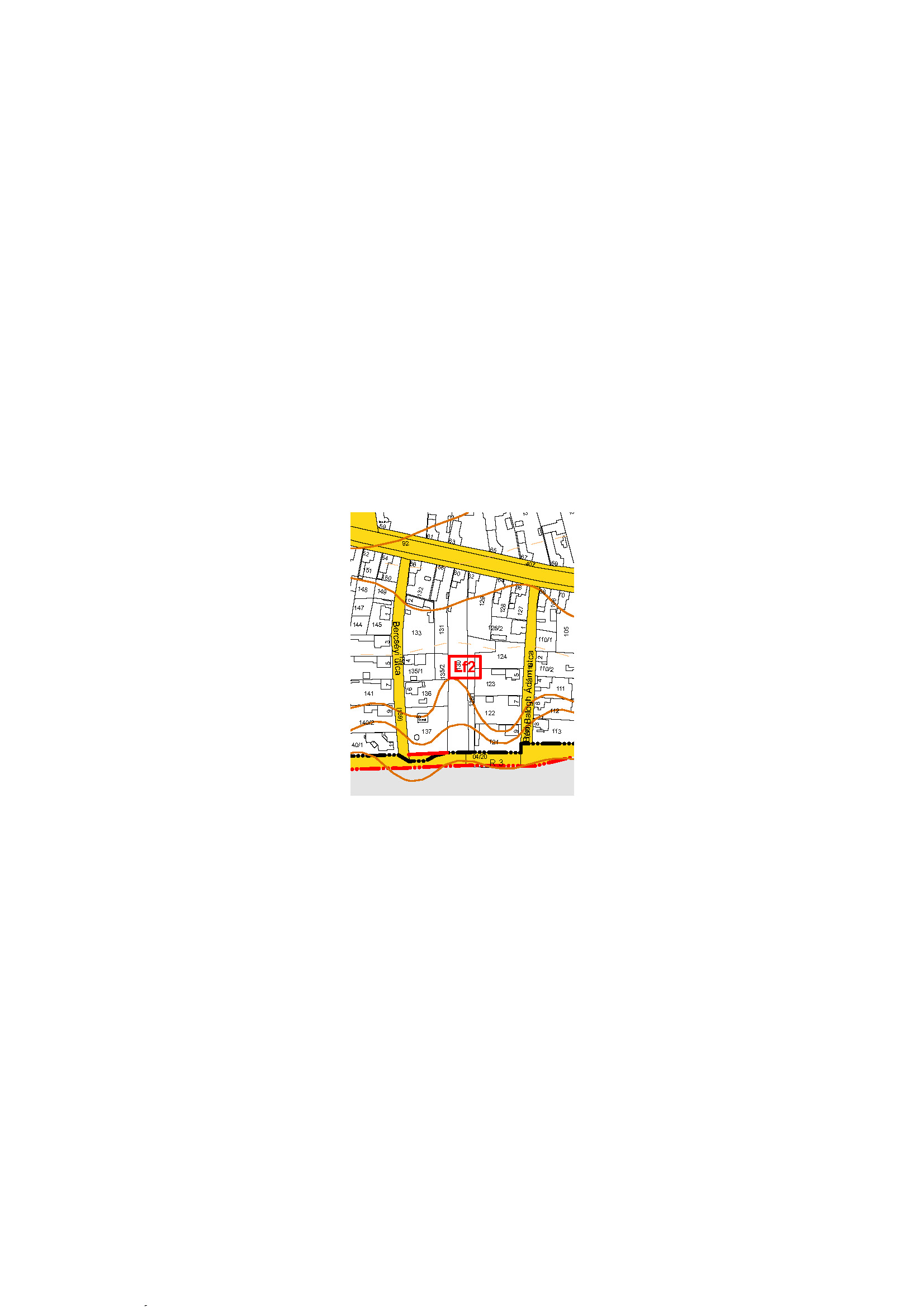 „